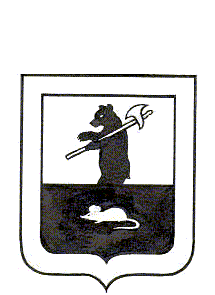 АДМИНИСТРАЦИЯ ГОРОДСКОГО ПОСЕЛЕНИЯ  МЫШКИН	ПОСТАНОВЛЕНИЕ                                                  г. М ы ш к и н 17.04. 2015                                                                     		№ 58  О признании утратившим силу постановления Администрации городского поселения Мышкин от 20.03.2013 №19 «Об утверждении Перечня должностей муниципальной службы с высоким риском  коррупционных проявлений в Администрации городского поселения Мышкин»В   соответствии   с   Федеральным  законом  от  25  декабря  2008  года  №  273-ФЗ «О противодействии коррупции», Федеральным законом от 2 марта 2007 года № 25-ФЗ  «О муниципальной службе в Российской Федерации», Указом     Губернатора     Ярославской  области   от   31.01.2013   года   № 45  «О противодействии коррупции на государственной гражданской службе Ярославской области и муниципальной службе в Ярославской области»,ПОСТАНОВЛЯЕТ:
         1. Признать утратившим силу постановление Администрации городского поселения Мышкин  от 20.03.2013 № 19 «Об утверждении Перечня должностей муниципальной службы с высоким риском коррупционных проявлений в Администрации городского поселения Мышкин».	2. Контроль за исполнением  настоящего постановления оставляю за собой.	3. Постановление вступает в силу с момента  подписания.Глава городского поселения Мышкин								Е.В.Петров